DOBER TEKPRIDRŽUJEMO SI PRAVICODO SPREMEMBE JEDILNIKA ZARADI DOBAVE SUROVIN DOBAVITELJEV in PRILAGODTIVE JEDILNIKA STAROSTI OTROK. DNEVNO JE OTROKOM NA VOLJO VODA ALI ČAJ.Z zeleni pisavo: LOKALNO PRIDELANOLEGENDA: snovi ali proizvodi, ki povzročajo alergijo ali preobčutljivost:G. Žita, ki vsebujejo gluten, R. Raki in proizvodi iz rakov, J. Jajca in proizvodi iz jajc, Ri. Ribe in proizvodi iz rib, A. Arašid (kikiriki) in proizvodi iz arašidov, S. Zrnje soje inproizvodi iz soje, L. Mleko in mlečni izdelki (vsebujejo laktozo), O. Oreški, Z. Listna zelena in proizvodi iz nje, Go. Gorčično seme ali proizvodi iz njega, Se. Sezamovo seme ali proizvodi iz njega, Ž. Žveplov dioksid ali sulfiti v koncentraciji (več kot 10 mg/kg ali 10 mg/l glede na skupni SO2), B. Volčji bob in proizvodi iz njega, M. Mehkužci in proizvodi iz njih.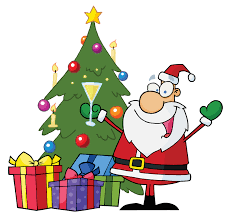 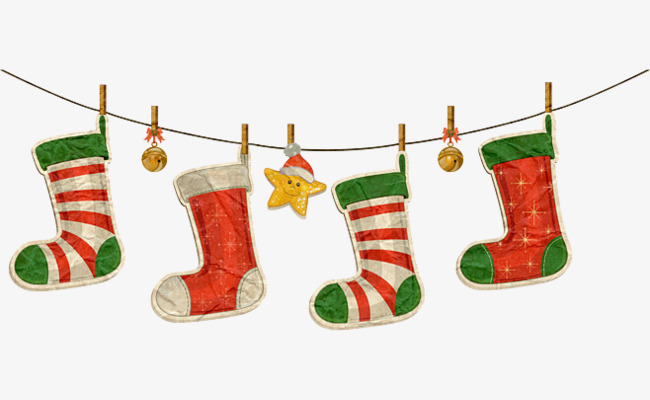 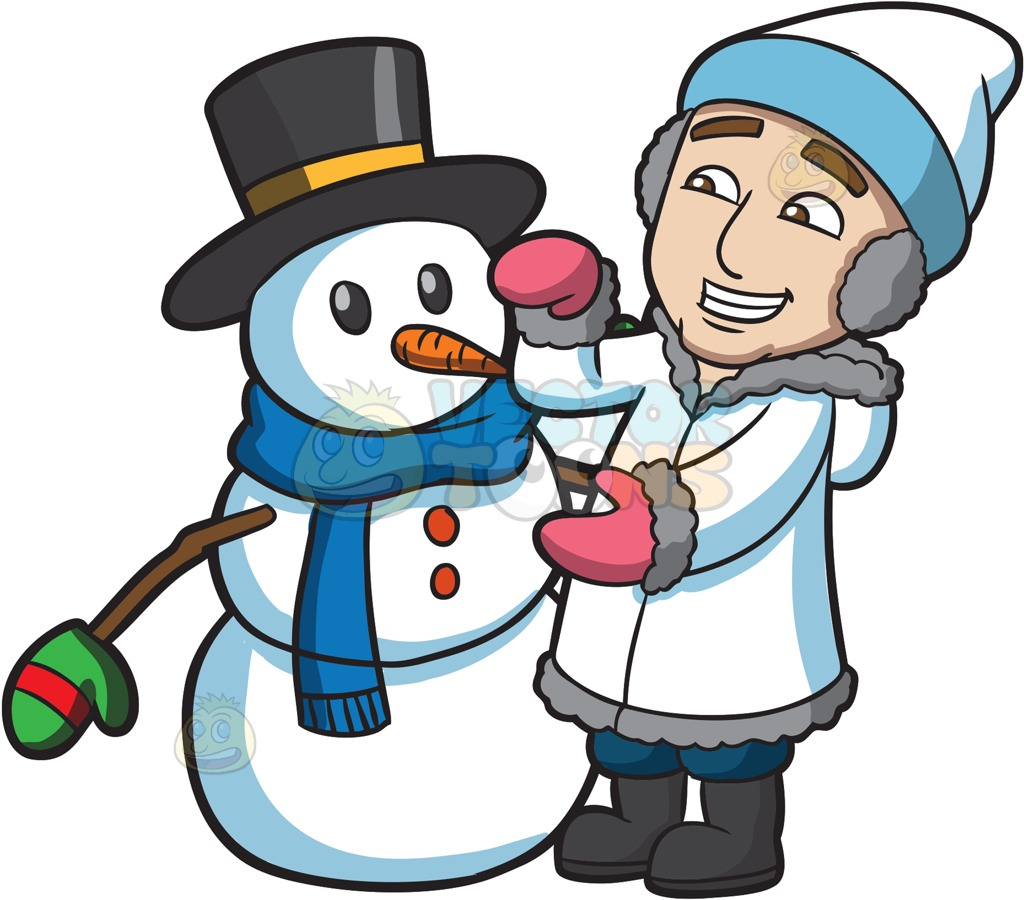 DOBER TEKPRIDRŽUJEMO SI PRAVICODO SPREMEMBE JEDILNIKA ZARADI DOBAVE SUROVIN DOBAVITELJEV in PRILAGODTIVE JEDILNIKA STAROSTI OTROK. DNEVNO JE OTROKOM NA VOLJO VODA ALI ČAJ.Z zeleni pisavo: LOKALNO PRIDELANOLEGENDA: snovi ali proizvodi, ki povzročajo alergijo ali preobčutljivost:G. Žita, ki vsebujejo gluten, R. Raki in proizvodi iz rakov, J. Jajca in proizvodi iz jajc, Ri. Ribe in proizvodi iz rib, A. Arašid (kikiriki) in proizvodi iz arašidov, S. Zrnje soje inproizvodi iz soje, L. Mleko in mlečni izdelki (vsebujejo laktozo), O. Oreški, Z. Listna zelena in proizvodi iz nje, Go. Gorčično seme ali proizvodi iz njega, Se. Sezamovo seme ali proizvodi iz njega, Ž. Žveplov dioksid ali sulfiti v koncentraciji (več kot 10 mg/kg ali 10 mg/l glede na skupni SO2), B. Volčji bob in proizvodi iz njega, M. Mehkužci in proizvodi iz njih.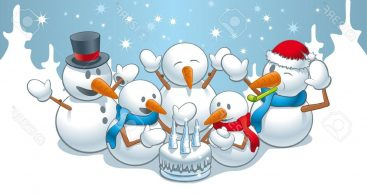 DOBER TEKPRIDRŽUJEMO SI PRAVICODO SPREMEMBE JEDILNIKA ZARADI DOBAVE SUROVIN DOBAVITELJEV in PRILAGODTIVE JEDILNIKA STAROSTI OTROK. DNEVNO JE OTROKOM NA VOLJO VODA ALI ČAJ.Z zeleni pisavo: LOKALNO PRIDELANOLEGENDA: snovi ali proizvodi, ki povzročajo alergijo ali preobčutljivost:G. Žita, ki vsebujejo gluten, R. Raki in proizvodi iz rakov, J. Jajca in proizvodi iz jajc, Ri. Ribe in proizvodi iz rib, A. Arašid (kikiriki) in proizvodi iz arašidov, S. Zrnje soje inproizvodi iz soje, L. Mleko in mlečni izdelki (vsebujejo laktozo), O. Oreški, Z. Listna zelena in proizvodi iz nje, Go. Gorčično seme ali proizvodi iz njega, Se. Sezamovo seme ali proizvodi iz njega, Ž. Žveplov dioksid ali sulfiti v koncentraciji (več kot 10 mg/kg ali 10 mg/l glede na skupni SO2), B. Volčji bob in proizvodi iz njega, M. Mehkužci in proizvodi iz njih.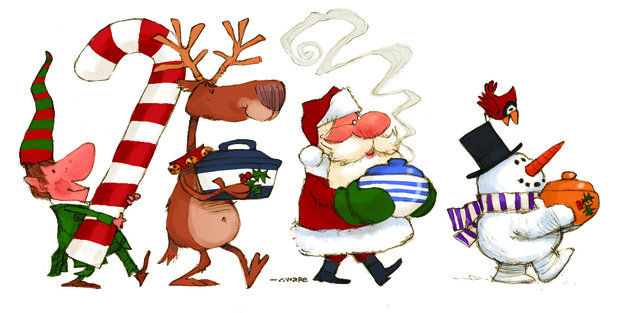 DOBER TEKPRIDRŽUJEMO SI PRAVICODO SPREMEMBE JEDILNIKA ZARADI DOBAVE SUROVIN DOBAVITELJEV in PRILAGODTIVE JEDILNIKA STAROSTI OTROK. DNEVNO JE OTROKOM NA VOLJO VODA ALI ČAJ.Z zeleni pisavo: LOKALNO PRIDELANOLEGENDA: snovi ali proizvodi, ki povzročajo alergijo ali preobčutljivost:G. Žita, ki vsebujejo gluten, R. Raki in proizvodi iz rakov, J. Jajca in proizvodi iz jajc, Ri. Ribe in proizvodi iz rib, A. Arašid (kikiriki) in proizvodi iz arašidov, S. Zrnje soje inproizvodi iz soje, L. Mleko in mlečni izdelki (vsebujejo laktozo), O. Oreški, Z. Listna zelena in proizvodi iz nje, Go. Gorčično seme ali proizvodi iz njega, Se. Sezamovo seme ali proizvodi iz njega, Ž. Žveplov dioksid ali sulfiti v koncentraciji (več kot 10 mg/kg ali 10 mg/l glede na skupni SO2), B. Volčji bob in proizvodi iz njega, M. Mehkužci in proizvodi iz njih.POČITNICE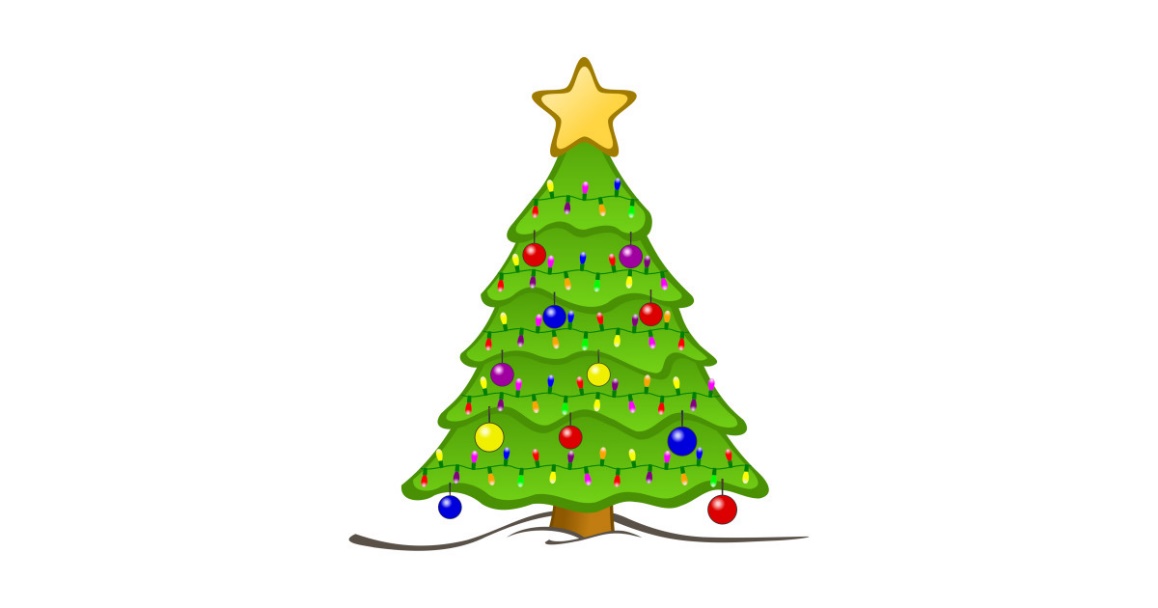 DANSHEMA ŠS IN MZAJTRKMALICAKOSILOPOPOLDANSKA MALICAPON2.12.Rženi kruh (G, S), čokoladni namaz (L, O, G), čajMlečna juha z usukanci (G, L, J) in vanilijo, kakiPasulj s klobaso, temni kruh (G, S), DOMAČ PUDING s smetano (L, G)Sezamova štručka (G, S, Se), sadna skuta (L)TOR3.12.Buhtelj (G, S, J), mleko (L), jabolkoOvseni kruh (G, S), DOMAČ TUNIN NAMAZ (L), zeliščni čaj z limono, hruškaKokošja juha z ribano kašo (G, J), kašnice, slani krompir, repa (L) Sirova štručka (G, S, L), čokoladno mleko (L)SRE4.12.EKO MLEKOKoruzni kruh (G, S), topljeni sir (L), čajPolnozrnata štručka (G,S; Se), rezina sira (L), piščančja prsa salama, kisla kumara, bela kava (G, L)Ričet s svinjskim mesom, koruzni kruh (G, S), DOAMČ JABOLČNI ZAVITEK (G)Ovseni kruh (G, S), maslo (L), marmeladaČET5.12.EKO SKUTASadni jogurt (L), mini temna bombetka, suho sadje (Ž)Jota z svinjskim mesom in zelenjavo, koruzni kruh (G, S)Prežganka  (G, J), špageti po bolonjsko (G), ribani sir (L), EKO RDEČA PESAPolnozrnat kruh (G, S, Se), zeliščni namaz (L)PET6.12.JABOLKAMarmeladni rogljič (G, S), banana, kakav (L, G)DOMAČ SADNI JOGURT (L), parkelj (G, S), pomarančaBrokolijeva kremna juha, ribji polpeti (Ri), riž z grahom, mešana zelena solataTemna žemlja (G, S), rezina sira (L), suho sadjeDANSHEMA ŠS IN MZAJTRKMALICAKOSILOPOPOLDANSKA MALICAPON9.12.ČEBULAPolnozrnata štručka (G, S), piščančja prsa, paradižnik, čajHrenovka, temna štručka (G, S), gorčica (Go), zeliščni čajKokošja juha z zvezdicami (G, Z), svinjska pečenka, zeljne krpice (G)Ovseni kruh (G, S), tunina pašteta (Ri), kisle kumariceTOR10.12.Mleko (L), sadni kosmiči (G, S, O), slivaHamburger z ribjim zrezkom (G, S, Ri, J, L), EKO KETCHUP, zelena solata, sadni čaj z limonoGoveja juha s cmočki (G, J), pire krompir, govedina, špinačaMarmeladni rogljič (G, S), hruškaSRE11.12.Mleko (L), čokoladni kosmiči (G, S), bananaMlečni riž (L), MEDENKA,  bananaSegedin golaž, polenta (G), DOMAČ KORENČKOV BISKVIT s temno čokolado (G, L, J)Sadni jogurt (L), polnozrnat kruh (G, S, Se)ČET12.12.Polnozrnat kruh (G, S), piščančja pašteta, čajDOMAČ ČOKOLADNI PUDING (G, L),  sezamova štručka ( G, S, Se), hruškaČufti v paradižnikovi omaki, pire krompir, kompotSirova štručka (G, S, L), čokoladno mleko (L)PET13.12.JABOLKAMlečni zdrob (G, L), kakavov posip (G), bananaGobova smetanova juha s krompirjem, ajdov kruh (G, S), KlementinaBučna kremna juha, ribji file (Ri), EKO KUS-KUS s korenčkom (G), zeljnata solata s fižolomKoruzni kruh (G, S), EKO ČOKOLADNO LEŠNIKOV NAMAZ (L; G; O)DANSHEMA ŠS IN MZAJTRKMALICAKOSILOPOPOLDANSKA MALICAPON16.12.EKO SUHO SADJE KRHLJIRženi kruh, maslo (L), marmelada, sadni čajEKO POLNOZRNAT MLEČNI ZDROB, kakavov posip (G), hruškaKokošja juha z zvezdicami (G, Z), lazanja (G), zelena solata s korenčkomKoruzni kruh(G, S), sirni namaz (L), kisla kumaricaTOR17.12.EKO MLEKOPražena jajčka (J), mini temna bombetka (G, S), zeliščni čajDOMAČ KOKOŠJI NAMAZ (L), koruzni kruh (G, S), korenček, zeliščni čaj z medomFižolova juha, piščančje krače v zelenjavni omaki, maslen krompir, kitajsko zelje v solatijabolčni zavitek (G, L), KlementinaSRE18.12.Hrenovka, temni kruh (G, S), sadni čajPečene perutničke, polnozrnati kruh (G, S, Se), kisla paprika, zeliščni čaj z medomŽelodčkova kisla juha , palačinke z marmelado, DOMAČ JABOLČNI KOMPOTSadni jogurt (L), makova štručka (G, S) ČET19.12.Koruzni kruh (G, S), sirni namaz (L), paprika, sokPolnozrnati kruh (G, S, Se), maslo (L), med, ringlo, bela kava (G, L)Kostna juha z vlivanci (J, G, Z), rižota s svinjskim mesom in sezonsko zelenjavo, zeljnata solata Šunka sir štručka (G, S, L), kiviPET20.12.JABOLKAMleko (L), kosmiči (G, S), bananaBREZMESNI DANAjdov kruh (G, S), kisla smetana (L), EKO VIŠNJEVA MARMELADA, bela kava (G, L), kiviCvetačna kremna juha, EKO TEMNE POLNOVREDNE TESTENINE, lososova omaka (Ri, L), zelena solata s koruzo Rženi kruh(G, S), kisla smetana(L), mešana marmelada, sadni čajDANSHEMA ŠS IN MZAJTRKMALICAKOSILOPOPOLDANSKA MALICAPON23.12.Jogurt (G, S), bananaPica (G, L, S), čaj, suhi jabolčni krhljiGobova juha (L), puranji zrezek po dunajsko (G, L; J), krompir v kosih, francoska solataKoruzni kruh (G, S), sirni namaz z zelišči (L)TOR24.12.POČITNICEPOČITNICEPOČITNICEPOČITNICESRE25.12.POČITNICEPOČITNICEPOČITNICEPOČITNICEČET26.12.POČITNICEPOČITNICEPOČITNICEPOČITNICEPET27.12.POČITNICEPOČITNICEPOČITNICEPOČITNICE